       ESTADO DO RIO GRANDE DO SUL   PREFEITURA MUNICIPAL DE FORMIGUEIRO   CNPJ: 97.228.126/0001-50             FONE: (055) 3236 1200   AV. JOÃO ISIDORO, 222 – CEP: 97210-000 – FORMIGUEIRO – RS.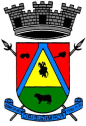 L  e  i    n°   1169,  de 23 de setembro de 2003.. "INSTITUI O HINO COMO SIMBOLO OFICIAL DO MUNICIPIO."		         Rogério Cassol Pires, Prefeito Municipal de Formigueiro, faz saber em cumprimento ao disposto na Lei Orgânica do Município, que a Câmara Municipal aprovou e ele sanciona e promulga a seguinte LEI;    Art. 1º- É instituído, como símbolo do Município, o Hino Municipal de Formigueiro, com letra e música de Vinicíus Brum, na forma estabelecida nesta Lei. Art. 2º - O hino do Município tem a seguinte letra:Do fundo dos tempos, das velhas estâncias,São João padroeiro te iluminouO nome da terra ainda era estânciaE Deus a semente de um povo plantou.Até que um dia um moço engenheiroOlhando as carretas passarem aquiFazendo pousada, rumando à fronteiraCom frase certeira te batizou.Formigueiro das carretas,Formigueiro, meu rincão,Terra amada, meu tesouro,Formigueiro, querênciaQue mora no meu coração.O tempo passou e trouxe tempo novo,A vila dormiu pra cidade acordar,A luz do progresso ilumina teu povo,Que planta o futuro pra quem vai chegar.Com força e coragem, amor e trabalho,A gente contigo pra sempre há de estar,E quem for embora e um dia voltarMais moça e mais bela te encontrará.Art. 3º - A música do Hino do Município é a constante do Anexo I.Art. 4º - O Hino instituído por esta Lei será executado em todas as comemorações oficiais do Município.Parágrafo Único – Adotar-se-ão, para os efeitos deste artigo, os mesmos critérios e ritos estabelecidos pela legislação dos símbolos nacionais, no que couber.Art. 5° -  Esta lei entrará em vigor na data de sua publicação, revogadas as disposições em contrário.   GABINETE DO PREFEITO MUNICIPAL DE FORMIGUEIRO   Em 23 de setembro de 2003.          Registre-se e Publique-se                                                                       Rogério Cassol Pires             Prefeito Municipal               Secretário da Administração